                           Sabato 30 Settembre 2017*/**/***/****/***** ricognizione unicaIl comitato organizzatore NON RISPONDE di eventuali furti e/o danni subiti nei parcheggi o nelle scuderie. ! PARCHEGGI E SCUDERIE NON CUSTODITI !                           Domenica 1 OTTOBRE 2017*/**/***/****/***** ricognizione unicaIl comitato organizzatore NON RISPONDE di eventuali furti e/o danni subiti nei parcheggi o nelle scuderie. ! PARCHEGGI E SCUDERIE NON CUSTODITI !MAGGIOREInizio ore   9.00C 135 mista *Circa ore   9.20C 130 mista *Circa ore 10.10C 125 tempo **Circa ore  10.30C 120 tempo **Circa ore 11.00C 115 tempo **Circa ore 12.30LP 40 ***Circa ore 12.40LP 50 ***Circa ore 13.00L 60 ***Circa ore 13.40L 70 ****Circa ore 14.30LB 80 ****Circa ore 15.30B 90 ****Circa ore 16.20B 100  fasi conc.*****Circa ore 17.30B 110 fasi cons. *****MAGGIOREInizio ore   8.30LP 40 * Circa ore   8.50LP 50 * Circa ore   9.15L 60 *Circa ore 10.10L 70 **Circa ore 11.10LB 80 **Circa ore 12.10L 90 **Circa ore 13.00B 100  tempo ***Circa ore 14.10B 110 tempo ***Circa ore 15.20C 115 fasi c. ****Circa ore 16.00C 120 fasi c. ****Circa ore 16.25C 125 fasi c. *****Circa ore 17.00C 130 tempo *****Circa ore 17.20C 135 tempo *****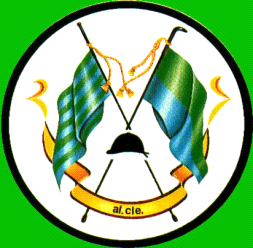 